青年学者计划申请开放期2021年1月11日至3月22日在线申请JKCF.ORG/YSP项目经验Cooke青年学者计划面向需要经济援助的7年级优秀学生，有选择性地提供五年大学预科奖学金。教育顾问将帮助Cooke青年学者拓展高中经历，准备继续在美国顶级大学中深造学习。我们的计划和支持包括：帮助选定校风严谨的高中。参与四年规划和目标制定。资助学术和兴趣活动，例如音乐和艺术课程；学术补习班和相关技艺。年度夏季活动，包括两个必须参加的Cooke青年学者活动。在全年范围内与优秀同龄人展开互动和交际。我们选择的标准我们每年都将从全国各地的申请人中选择青年学者。申请人必须满足以下资格要求：年级 - 2021年秋季升入8年级。成绩 - 自6年级起，在全部或大部分科目中取得A的成绩，在主科中不得有C或更低成绩。收入 - 确证需要经济援助。计划选择范围为家庭年收入不超过$95,000的申请人。在我们去年选择的青年学者中，家庭收入的中位数约为$38,000。位置- 居住在美国本土或领地内，计划在美国接受高中教育的学生。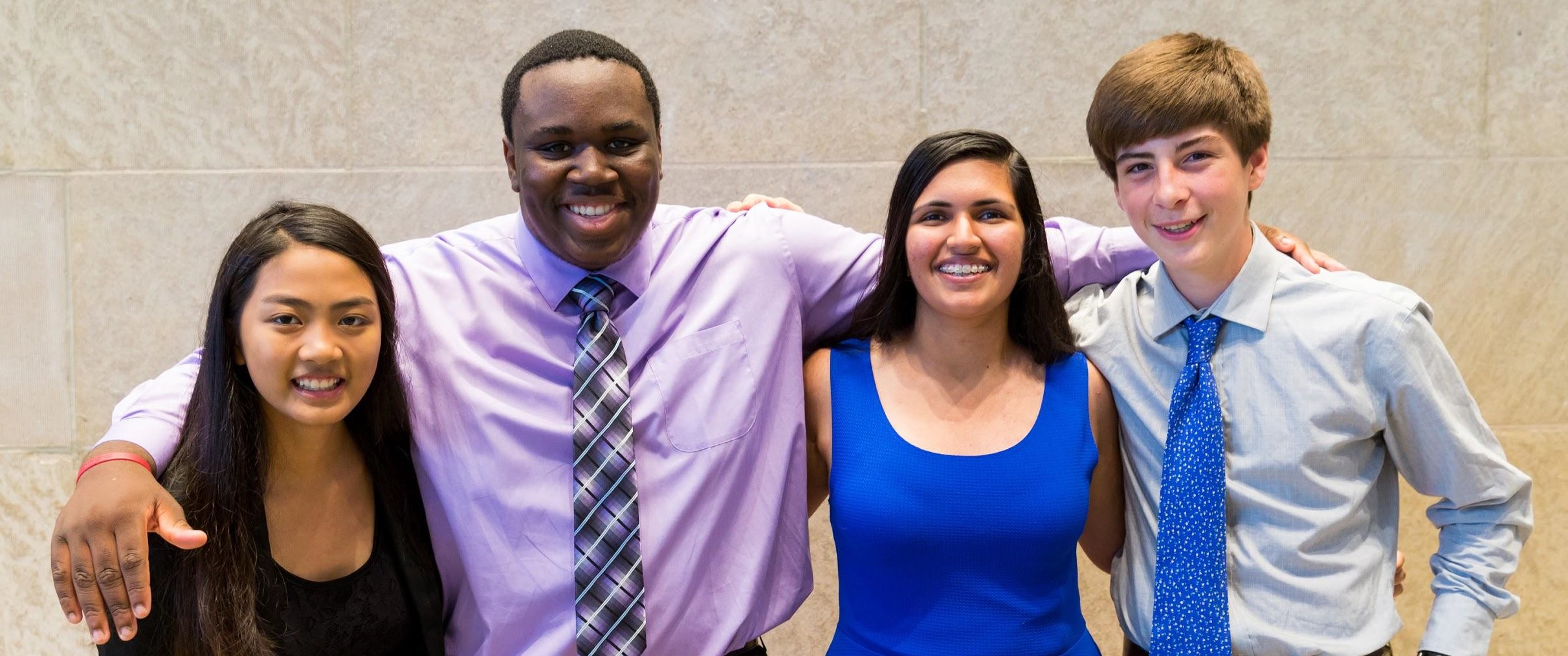 Cooke青年学者的选择不限种族和民族背景，不限乡村、郊区和城市社区。许多青年学者已成为家族中第一位接受高等教育的学生。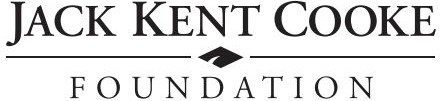 